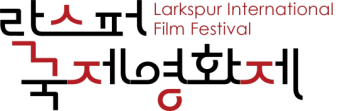 제4회 서울락스퍼국제영화제 온라인 서포터즈 지원서제4회 서울락스퍼국제영화제 온라인 서포터즈 지원서제4회 서울락스퍼국제영화제 온라인 서포터즈 지원서제4회 서울락스퍼국제영화제 온라인 서포터즈 지원서제4회 서울락스퍼국제영화제 온라인 서포터즈 지원서제4회 서울락스퍼국제영화제 온라인 서포터즈 지원서제4회 서울락스퍼국제영화제 온라인 서포터즈 지원서인적사항이 름생년월일 인적사항휴대폰E-mail인적사항주 소본인의소셜미디어(SNS)매 체계정계정 링크계정 링크계정 링크팔로워 수본인의소셜미디어(SNS)인스타그램본인의소셜미디어(SNS)블로그본인의소셜미디어(SNS)유투브본인의소셜미디어(SNS)트위터본인의소셜미디어(SNS)페이스북본인의소셜미디어(SNS)기타자기소개(3줄 내외 간략하게)지원동기